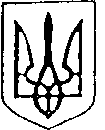 Більшівцівська  селищна  рада ВИКОНАВЧИЙ КОМІТЕТРішеннявід 12.07. 2021 року  №150      смт. БільшівціПро призначення одноразової матеріальної допомоги        Розглянувши  протокол № 6 від 09.07. 2021 року  засідання комісії  з питань надання  матеріальної допомоги жителям  Більшівцівської селищної ради  та документи, що додаються до нього, заяву  гр.Соківка   Марії  Стахівни,  жительки  с. Нові Скоморохи   , керуючись підпунктом 1 пункту «а»  частини 1 статті 34 Закону України «Про місцеве самоврядування в Україні», Положенням про надання одноразової матеріальної допомоги жителям Більшівцівської селищної  ради, затвердженим  рішенням  другої  сесії  селищної  ради  від 23 грудня 2020року, (зі  змінами  та  доповненнями згідно  рішення    третьої  сесії восьмого скликання від 16 лютого 2021 № 214 )  виконавчий комітет селищної ради вирішив:1.Виділити гр. Соківка  Марії Стахівні  матеріальну допомогу з загального фонду селищного бюджету в сумі 3000 грн. 2.  Контроль за виконанням даного рішення покласти на селищного голову  Саноцького В.П.   Селищний голова                                       Василь СаноцькийБільшівцівська  селищна  рада ВИКОНАВЧИЙ КОМІТЕТРішеннявід 12.07. 2021 року  №151       смт. БільшівціПро призначення одноразової матеріальної допомоги        Розглянувши  протокол № 6 від 09.07. 2021 року  засідання комісії  з питань надання  матеріальної допомоги жителям  Більшівцівської селищної ради  та документи, що додаються до нього, заяву  гр.Бойко Степана  Івановича,  жителя  с. Нові Скоморохи   , керуючись підпунктом 1 пункту «а»  частини 1 статті 34 Закону України «Про місцеве самоврядування в Україні», Положенням про надання одноразової матеріальної допомоги жителям Більшівцівської селищної  ради, затвердженим  рішенням  другої  сесії  селищної  ради  від 23 грудня 2020року, (зі  змінами  та  доповненнями згідно  рішення    третьої  сесії восьмого скликання від 16 лютого 2021 № 214 )  виконавчий комітет селищної ради вирішив:1.Виділити гр. Бойко Степану  Івановичу  матеріальну допомогу з загального фонду селищного бюджету в сумі 3000 грн. 2.  Контроль за виконанням даного рішення покласти на селищного голову  Саноцького В.П.   Селищний голова                                       Василь СаноцькийБільшівцівська  селищна  рада ВИКОНАВЧИЙ КОМІТЕТРішеннявід 12.07. 2021 року  №152      смт. БільшівціПро призначення одноразової матеріальної допомоги        Розглянувши  протокол № 6 від 09.07. 2021 року  засідання комісії  з питань надання  матеріальної допомоги жителям  Більшівцівської селищної ради  та документи, що додаються до нього, заяву  гр.Мацайло  Галини Степанівни,  жительки смт. Більшівці   , керуючись підпунктом 1 пункту «а»  частини 1 статті 34 Закону України «Про місцеве самоврядування в Україні», Положенням про надання одноразової матеріальної допомоги жителям Більшівцівської селищної  ради, затвердженим  рішенням  другої  сесії  селищної  ради  від 23 грудня 2020року, (зі  змінами  та  доповненнями згідно  рішення    третьої  сесії восьмого скликання від 16 лютого 2021 № 214 )  виконавчий комітет селищної ради вирішив:1.Виділити гр. Мацайло Галині Степанівні  матеріальну допомогу з загального фонду селищного бюджету в сумі 3000 грн. 2.  Контроль за виконанням даного рішення покласти на селищного голову  Саноцького В.П.   Селищний голова                                       Василь СаноцькийБільшівцівська  селищна  рада ВИКОНАВЧИЙ КОМІТЕТРішеннявід 12.07. 2021 року  №153      смт. БільшівціПро призначення одноразової матеріальної допомоги        Розглянувши  протокол № 6 від 09.07. 2021 року  засідання комісії  з питань надання  матеріальної допомоги жителям  Більшівцівської селищної ради  та документи, що додаються до нього, заяву  гр.Лис   Анастасії Іванівни ,  жительки смт. Більшівці  , керуючись підпунктом 1 пункту «а»  частини 1 статті 34 Закону України «Про місцеве самоврядування в Україні», Положенням про надання одноразової матеріальної допомоги жителям Більшівцівської селищної  ради, затвердженим  рішенням  другої  сесії  селищної  ради  від 23 грудня 2020року, (зі  змінами  та  доповненнями згідно  рішення    третьої  сесії восьмого скликання від 16 лютого 2021 № 214 )  виконавчий комітет селищної ради вирішив:1.Виділити гр. Лис  Анастасії  Іванівні  матеріальну допомогу з загального фонду селищного бюджету в сумі 3000 грн. 2.  Контроль за виконанням даного рішення покласти на селищного голову  Саноцького В.П.   Селищний голова                                       Василь СаноцькийБільшівцівська  селищна  рада ВИКОНАВЧИЙ КОМІТЕТРішеннявід 12.07. 2021 року  №154      смт. БільшівціПро призначення одноразової матеріальної допомоги        Розглянувши  протокол № 6 від 09.07. 2021 року  засідання комісії  з питань надання  матеріальної допомоги жителям  Більшівцівської селищної ради  та документи, що додаються до нього, заяву  гр.Николин  Катерини Михайлівни,  жительки с. Курів   , керуючись підпунктом 1 пункту «а»  частини 1 статті 34 Закону України «Про місцеве самоврядування в Україні», Положенням про надання одноразової матеріальної допомоги жителям Більшівцівської селищної  ради, затвердженим  рішенням  другої  сесії  селищної  ради  від 23 грудня 2020року, (зі  змінами  та  доповненнями згідно  рішення    третьої  сесії восьмого скликання від 16 лютого 2021 № 214 )  виконавчий комітет селищної ради вирішив:1.Виділити гр. Николин  Катерині Михайлівні  матеріальну допомогу з загального фонду селищного бюджету в сумі 3000 грн. 2.  Контроль за виконанням даного рішення покласти на селищного голову  Саноцького В.П.   Селищний голова                                       Василь СаноцькийБільшівцівська  селищна  рада ВИКОНАВЧИЙ КОМІТЕТРішеннявід 12.07. 2021 року  №155       смт. БільшівціПро призначення одноразової матеріальної допомоги        Розглянувши  протокол № 6 від 09.07. 2021 року  засідання комісії  з питань надання  матеріальної допомоги жителям  Більшівцівської селищної ради  та документи, що додаються до нього, заяву  гр.Галань Михайла  Михайловича,  жителя  с. Кукільники   , керуючись підпунктом 1 пункту «а»  частини 1 статті 34 Закону України «Про місцеве самоврядування в Україні», Положенням про надання одноразової матеріальної допомоги жителям Більшівцівської селищної  ради, затвердженим  рішенням  другої  сесії  селищної  ради  від 23 грудня 2020року, (зі  змінами  та  доповненнями згідно  рішення    третьої  сесії восьмого скликання від 16 лютого 2021 № 214 )  виконавчий комітет селищної ради вирішив:1.Виділити гр. Галань Михайлу Михайловичу  матеріальну допомогу з загального фонду селищного бюджету в сумі 3000 грн. 2.  Контроль за виконанням даного рішення покласти на селищного голову  Саноцького В.П.   Селищний голова                                       Василь СаноцькийБільшівцівська  селищна  рада ВИКОНАВЧИЙ КОМІТЕТРішеннявід 12.07. 2021 року  №156смт. БільшівціПро призначення одноразової матеріальної допомоги        Розглянувши  протокол № 6 від 09.07. 2021 року  засідання комісії  з питань надання  матеріальної допомоги жителям  Більшівцівської селищної ради  та документи, що додаються до нього, заяву  гр.Афтанаса  Богдана  Олексійовича,  жителя  с. Жалибори   , керуючись підпунктом 1 пункту «а»  частини 1 статті 34 Закону України «Про місцеве самоврядування в Україні», Положенням про надання одноразової матеріальної допомоги жителям Більшівцівської селищної  ради, затвердженим  рішенням  другої  сесії  селищної  ради  від 23 грудня 2020року, (зі  змінами  та  доповненнями згідно  рішення    третьої  сесії восьмого скликання від 16 лютого 2021 № 214 )  виконавчий комітет селищної ради вирішив:1.Виділити гр. Афтанасу  Богдану  Олексійовичу  матеріальну допомогу з загального фонду селищного бюджету в сумі 3000 грн. 2.  Контроль за виконанням даного рішення покласти на селищного голову  Саноцького В.П.   Селищний голова                                       Василь СаноцькийБільшівцівська  селищна  рада ВИКОНАВЧИЙ КОМІТЕТРішеннявід 12.07. 2021 року  №157      смт. БільшівціПро призначення одноразової матеріальної допомоги        Розглянувши  протокол № 6 від 09.07. 2021 року  засідання комісії  з питань надання  матеріальної допомоги жителям  Більшівцівської селищної ради  та документи, що додаються до нього, заяву  гр.Хомина  Миколи  Петровича,  жителя  с. Хохонів   , керуючись підпунктом 1 пункту «а»  частини 1 статті 34 Закону України «Про місцеве самоврядування в Україні», Положенням про надання одноразової матеріальної допомоги жителям Більшівцівської селищної  ради, затвердженим  рішенням  другої  сесії  селищної  ради  від 23 грудня 2020року, (зі  змінами  та  доповненнями згідно  рішення    третьої  сесії восьмого скликання від 16 лютого 2021 № 214 )  виконавчий комітет селищної ради вирішив:1.Виділити гр. Хомину Миколі   Петровичу  матеріальну допомогу з загального фонду селищного бюджету в сумі 3000 грн. 2.  Контроль за виконанням даного рішення покласти на селищного голову  Саноцького В.П.   Селищний голова                                       Василь СаноцькийБільшівцівська  селищна  рада ВИКОНАВЧИЙ КОМІТЕТРішеннявід 12.07. 2021 року  №158      смт. БільшівціПро призначення одноразової матеріальної допомоги        Розглянувши  протокол № 6 від 09.07. 2021 року  засідання комісії  з питань надання  матеріальної допомоги жителям  Більшівцівської селищної ради  та документи, що додаються до нього, заяву  гр.Нечесного Миколи  Миколайовича,  жителя  сНараївка   , керуючись підпунктом 1 пункту «а»  частини 1 статті 34 Закону України «Про місцеве самоврядування в Україні», Положенням про надання одноразової матеріальної допомоги жителям Більшівцівської селищної  ради, затвердженим  рішенням  другої  сесії  селищної  ради  від 23 грудня 2020року, (зі  змінами  та  доповненнями згідно  рішення    третьої  сесії восьмого скликання від 16 лютого 2021 № 214 )  виконавчий комітет селищної ради вирішив:1.Виділити гр. Нечесному  Миколі  Миколайовичу  матеріальну допомогу з загального фонду селищного бюджету в сумі 500 грн. 2.  Контроль за виконанням даного рішення покласти на селищного голову  Саноцького В.П.   Селищний голова                                       Василь СаноцькийБільшівцівська  селищна  рада ВИКОНАВЧИЙ КОМІТЕТРішеннявід 12.07. 2021 року  №159      смт. БільшівціПро призначення одноразової матеріальної допомоги        Розглянувши  протокол № 6 від 09.07. 2021 року  засідання комісії  з питань надання  матеріальної допомоги жителям  Більшівцівської селищної ради  та документи, що додаються до нього, заяву  гр.Петрик Ольги Степанівни,  жительки  смт. Більшівці , керуючись підпунктом 1 пункту «а»  частини 1 статті 34 Закону України «Про місцеве самоврядування в Україні», Положенням про надання одноразової матеріальної допомоги жителям Більшівцівської селищної  ради, затвердженим  рішенням  другої  сесії  селищної  ради  від 23 грудня 2020року, (зі  змінами  та  доповненнями згідно  рішення    третьої  сесії восьмого скликання від 16 лютого 2021 № 214 )  виконавчий комітет селищної ради вирішив:1.Виділити гр. Петрик  Ользі  Степанівні  матеріальну допомогу з загального фонду селищного бюджету в сумі 500 грн. 2.  Контроль за виконанням даного рішення покласти на селищного голову  Саноцького В.П.   Селищний голова                                       Василь СаноцькийБільшівцівська  селищна  рада ВИКОНАВЧИЙ КОМІТЕТРішеннявід 12.07. 2021 року  №160      смт. БільшівціПро призначення одноразової матеріальної допомоги        Розглянувши  протокол № 6 від 09.07. 2021 року  засідання комісії  з питань надання  матеріальної допомоги жителям  Більшівцівської селищної ради  та документи, що додаються до нього, заяву  гр.Вівчар  Ольги Юріївни,  жительки  с. Хохонів   , керуючись підпунктом 1 пункту «а»  частини 1 статті 34 Закону України «Про місцеве самоврядування в Україні», Положенням про надання одноразової матеріальної допомоги жителям Більшівцівської селищної  ради, затвердженим  рішенням  другої  сесії  селищної  ради  від 23 грудня 2020року, (зі  змінами  та  доповненнями згідно  рішення    третьої  сесії восьмого скликання від 16 лютого 2021 № 214 )  виконавчий комітет селищної ради вирішив:1.Виділити гр. Вівчар  Ользі  Юріївні   на   лікування  сина  Іванічок  Дениса  Васильовича  дитину-інваліда матеріальну допомогу з загального фонду селищного бюджету в сумі 500 грн. 2.  Контроль за виконанням даного рішення покласти на селищного голову  Саноцького В.П.   Селищний голова                                       Василь СаноцькийБільшівцівська  селищна  рада ВИКОНАВЧИЙ КОМІТЕТРішеннявід 12.07. 2021 року  №161       смт. БільшівціПро призначення одноразової матеріальної допомоги        Розглянувши  протокол № 6 від 09.07. 2021 року  засідання комісії  з питань надання  матеріальної допомоги жителям  Більшівцівської селищної ради  та документи, що додаються до нього, заяву  гр. Багири Михайла  Васильвича,  жителя  с. Жалибори   , керуючись підпунктом 1 пункту «а»  частини 1 статті 34 Закону України «Про місцеве самоврядування в Україні», Положенням про надання одноразової матеріальної допомоги жителям Більшівцівської селищної  ради, затвердженим  рішенням  другої  сесії  селищної  ради  від 23 грудня 2020року, (зі  змінами  та  доповненнями згідно  рішення    третьої  сесії восьмого скликання від 16 лютого 2021 № 214 )  виконавчий комітет селищної ради вирішив:1.Виділити гр. Багирі Михайлу  Васильовичу  учаснику бойових  дій   матеріальну допомогу з загального фонду селищного бюджету в сумі 500 грн. 2.  Контроль за виконанням даного рішення покласти на селищного голову  Саноцького В.П.   Селищний голова                                       Василь Саноцький